NATIONAL ASSEMBLYQUESTION FOR WRITTEN REPLY QUESTION NO.: 1963.			 				Mr T C R Walters (DA) to ask the Minister of Communications:What budget was initially allocated towards the provision of security services at the SA Broadcasting Corporation for SABC Auckland Park.whether there was an overspend on the specified budget; if so, by what amount;whether the provisioning of security services was outsourced to a service provider, if so, (a) what is the name of the specified service provider and  (b) why did the service need to be outsourced;whether a tender process was followed to appoint the service provider; if not, why not; if so, (a) what are the relevant details of the tender process that was followed, (b) who did the shortlisting and appointed the service provider, (c) what was the total value amount of the contract tendered, (d) what total amount has been paid to the service provider to date and (e) what was the quality of work delivered by the service provider?					NW2175E REPLY 	R51,564, 716.88 ( Initial contract from 2011/03/01 to 2014/02/28)	R 73,095,157.10 ( Deviations from 2014/03/01 to 2017/07/31)	Nothing was overspent.	Yes , Venus Security Solutions. The Minister of Police declared the SABC a 	National Key Point on the 11th August 2006. The SABC precinct No. 00058 	has to be safeguarded by a NKP registered and compliant service provider for 	the duration of the precincts NKP status.	Yes, the SABC entered into a contract with Venus after an open tender 	process on the 1st of March 2010 for a period of 36 months.  In terms of 	control of access to public premises and vehicle Act. 53 of 1985 the SABC 	is required to have a 24/7 security service. The Minister of Police declared the 	SABC a National Key Point on the 11th August 2006. The SABC precinct No. 	00058 has to be safeguarded by a NKP registered and compliant service 	provider for the duration of the precincts NKP status.  The Procurement 	Division was responsible for tender processes and appointment.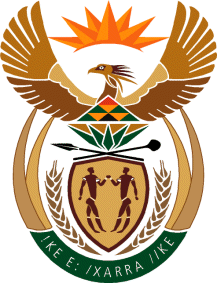 MINISTRY OF COMMUNICATIONS
REPUBLIC OF SOUTH AFRICAPrivate Bag X 745, Pretoria, 0001, Tel: +27 12 473 0164   Fax: +27 12 473 0585Tshedimosetso House,1035 Francis Baard Street, Tshedimosetso House, Pretoria, 1000BREAKDOWN OF SPEND ON CONTRACTBREAKDOWN OF SPEND ON CONTRACTApproved Contract value116,955,008.00Actual Payments 01 March 2011 to February 201214,952,000.0001 March 2012 to February 201316,230,396.0001 March 2013 to February 201420,382,320.88Six months Extension 001      (01 March 2014 to  31 August 2014)9,183,905.50Nine  months Extension 002  (01 September 2014 to  31 May 2015)15,228,386.82Six  months Extension 003     (01 June 2015 to 30 November 2015)10,659,872.03Six months Extension 004      (01 December 2015 to 31 May 2016)11,013,877.86Three months Extension 005  (01 June 2016 to 31 August 2016)5,930,733.05One month Extension 006      (01 September 2016 to 30 September 2016)1,916,216.50Six month Extension 007        ( 01 October 2016 to 31 March 2017)11,497,299.00This deviation request 01 April 2017 to 31 July 20177,664,866.00TOTAL CONTRACT VALUE R124 659 874.00